            Ebelik Bölümü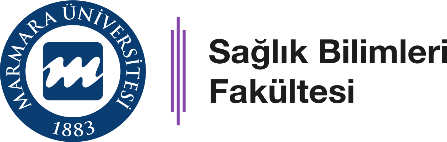 STAJ DEĞERLENDİRME FORMUDoküman No: Doküman No: Doküman No:             Ebelik BölümüSTAJ DEĞERLENDİRME FORMUİlk Yayın Tarihi: İlk Yayın Tarihi: İlk Yayın Tarihi:             Ebelik BölümüSTAJ DEĞERLENDİRME FORMURevizyon Tarihi:Revizyon Tarihi:Revizyon Tarihi:            Ebelik BölümüSTAJ DEĞERLENDİRME FORMURevizyon No:Revizyon No:Revizyon No:            Ebelik BölümüSTAJ DEĞERLENDİRME FORMUSayfa: 1Sayfa: 1Sayfa: 1Öğrencinin;Numarası:Adı-Soyadı:Stajın Yapıldığı Hastane:Stajın Yapıldığı Servis:Stajın Yapıldığı Tarih:Öğrencinin;Numarası:Adı-Soyadı:Stajın Yapıldığı Hastane:Stajın Yapıldığı Servis:Stajın Yapıldığı Tarih:Öğrencinin;Numarası:Adı-Soyadı:Stajın Yapıldığı Hastane:Stajın Yapıldığı Servis:Stajın Yapıldığı Tarih:Öğrencinin;Numarası:Adı-Soyadı:Stajın Yapıldığı Hastane:Stajın Yapıldığı Servis:Stajın Yapıldığı Tarih:Öğrencinin;Numarası:Adı-Soyadı:Stajın Yapıldığı Hastane:Stajın Yapıldığı Servis:Stajın Yapıldığı Tarih:Değerlendirme KriterleriDeğerlendirme KriterleriDeğerlendirme KriterleriPuanAlınan puanİletişim Kurma*Sağlıklı/Hasta Birey veya ailesi ile iletişim kurma*Ebe/Hemşire ve diğer ekip üyeleriyle iletişim kurmaİletişim Kurma*Sağlıklı/Hasta Birey veya ailesi ile iletişim kurma*Ebe/Hemşire ve diğer ekip üyeleriyle iletişim kurmaİletişim Kurma*Sağlıklı/Hasta Birey veya ailesi ile iletişim kurma*Ebe/Hemşire ve diğer ekip üyeleriyle iletişim kurma10Eğitim ve Danışmanlık *Bireylerin gereksinimlerine göre eğitim ve danışmanlık yapabilmeEğitim ve Danışmanlık *Bireylerin gereksinimlerine göre eğitim ve danışmanlık yapabilmeEğitim ve Danışmanlık *Bireylerin gereksinimlerine göre eğitim ve danışmanlık yapabilme20Öğrenmede Yeterlilik*Öğrendiği teorik bilgileri kullanma*Öğrenme ve araştırma isteğinin etkin bir şekilde kullanmaÖğrenmede Yeterlilik*Öğrendiği teorik bilgileri kullanma*Öğrenme ve araştırma isteğinin etkin bir şekilde kullanmaÖğrenmede Yeterlilik*Öğrendiği teorik bilgileri kullanma*Öğrenme ve araştırma isteğinin etkin bir şekilde kullanma10Sorumluluk Bilinci *Uygulamaya geliş-gidiş saatlerine uyma*Hasta teslim alma-verme protokollerine uyma*Yaptığı işin bilincinde olma/işin takipçisi olma*Bakımın devamlılığını sağlama*Üniforma bütünlüğüne uyma*Etik ilkelere uymaSorumluluk Bilinci *Uygulamaya geliş-gidiş saatlerine uyma*Hasta teslim alma-verme protokollerine uyma*Yaptığı işin bilincinde olma/işin takipçisi olma*Bakımın devamlılığını sağlama*Üniforma bütünlüğüne uyma*Etik ilkelere uymaSorumluluk Bilinci *Uygulamaya geliş-gidiş saatlerine uyma*Hasta teslim alma-verme protokollerine uyma*Yaptığı işin bilincinde olma/işin takipçisi olma*Bakımın devamlılığını sağlama*Üniforma bütünlüğüne uyma*Etik ilkelere uyma30Kayıt TutmaKayıt TutmaKayıt Tutma10Öz Değerlendirme*Eleştiri ve rehberliğe karşı tutumu*Eksikliklerini tamamlama ve hatalarını düzeltmek için çaba göstermeÖz Değerlendirme*Eleştiri ve rehberliğe karşı tutumu*Eksikliklerini tamamlama ve hatalarını düzeltmek için çaba göstermeÖz Değerlendirme*Eleştiri ve rehberliğe karşı tutumu*Eksikliklerini tamamlama ve hatalarını düzeltmek için çaba gösterme20Değerlendirmeyi yapan Ebe/Hemşire:Değerlendirme tarihi: İmza:Değerlendirmeyi yapan Ebe/Hemşire:Değerlendirme tarihi: İmza:Değerlendirmeyi yapan Ebe/Hemşire:Değerlendirme tarihi: İmza:Toplam puan